Introduksjon til ScratchBytte figur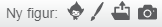 Trykk på  og velg ny figur fra biblioteket. På knappene ved siden av kan man tegne ny figur eller laste opp bilde  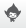 Eventuelt slett forrige figur. Bytte bakgrunn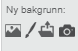 Trykk på en knappene for å bytte bakgrunn.  I Scratch så lager man ny kode for hver figur. Marker den figuren du vil lage kode til. 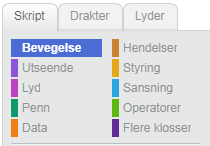 Skript betyr å programmere. I denne fanen har man oversikt over alle blokkene man kan bruke til å programmere. Velger man fanen “Drakter” kan man endre utseende på figuren. Velger man fanen “Lyder” kan man endre/legge til lyder man kan ta med inn i koden. Hvordan tegne en trekant?Bakgrunn: Velg bakgrunnen XY-grid (scroll helt ned). Figur: Velg en litt mindre figur, og/eller gjør figuren mindre i fanen “Drakter”Programmere første bevegelse: Dra ut blokken  fra “Hendelser”. 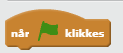 Gå til Bevegelse og Styring og dra ut blokkene slik at du får følgende kode:
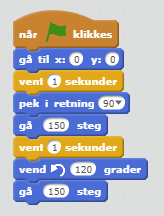 Trykk på grønt flagg for å kjøre programmet. 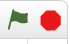 Tegne linje:Under Penn bruker vi blokkene  for å tegne linje der figuren beveger seg. 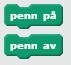 Det er lurt å starte koden med  slik at alle streker som ble tegnet forrige gang du kjørte programmet blir fjernet. 
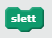 Oppgave: Hvordan kan du endre koden slik at du får fullført trekanten den har startet å tegne? 